Приказ Министерства здравоохранения Российской Федерации (Минздрав России) от 20 декабря 2012 г. N 1175н г. Москва "Об утверждении порядка назначения и выписывания лекарственных препаратов, а также форм рецептурных бланков на лекарственные препараты, порядка оформления указанных бланков, их учета и хранения"Опубликован 3 июля 2013 г.Вступает в силу 20 декабря 2012 г.Зарегистрирован в Минюсте РФ 25 июня 2013 г.Регистрационный N 28883В соответствии с пунктом 16 части 2 статьи 14 Федерального закона от 21 ноября 2011 г. N 323-ФЗ "Об основах охраны здоровья граждан в Российской Федерации" (Собрание законодательства Российской Федерации, 2011, N 48, ст. 6724; 2012, N 26, ст. 3442, 3446) и пунктом 5.2.179 Положения о Министерстве здравоохранения Российской Федерации, утвержденного постановлением Правительства Российской Федерации от 19 июня 2012 г. N 608 (Собрание законодательства Российской Федерации 2012, N 26, ст. 3526), приказываю:1. Утвердить:порядок назначения и выписывания лекарственных препаратов согласно приложению N 1;формы рецептурных бланков согласно приложению N 2;порядок оформления рецептурных бланков, их учета и хранения согласно приложению N 3.2. Настоящий приказ вступает в силу с 1 июля 2013 года.Министр В. СкворцоваПриложение N 1Порядок назначения и выписывания лекарственных препаратовI. Общие положения1. Настоящий порядок регулирует вопросы назначения и выписывания лекарственных препаратов при оказании медицинской помощи в медицинских организациях, иных организациях, осуществляющих медицинскую помощь, и индивидуальными предпринимателями, осуществляющими медицинскую деятельность (далее - медицинская организация).[1]2. Назначение и выписывание лекарственных препаратов осуществляется лечащим врачом, фельдшером, акушеркой в случае возложения на них полномочий лечащего врача в порядке, установленном приказом Министерства здравоохранения и социального развития Российской Федерации от 23 марта 2012 г. N 252н "Об утверждении Порядка возложения на фельдшера, акушерку руководителем медицинской организации при организации оказания первичной медико-санитарной помощи и скорой медицинской помощи отдельных функций лечащего врача по непосредственному оказанию медицинской помощи пациенту в период наблюдения за ним и его лечения, в том числе по назначению и применению лекарственных препаратов, включая наркотические лекарственные препараты и психотропные лекарственные препараты" (зарегистрирован Министерством юстиции Российской Федерации 28 апреля 2012 г., регистрационный N 23971), индивидуальными предпринимателями, осуществляющими медицинскую деятельность (далее - медицинские работники).3. Медицинские работники выписывают рецепты на лекарственные препараты за своей подписью и с указанием своей должности.Назначение и выписывание лекарственных препаратов осуществляется медицинским работником по международному непатентованному наименованию, а при его отсутствии - группировочному наименованию. В случае отсутствия международного непатентованного наименования и группировочного наименования лекарственного препарата, лекарственный препарат назначается и выписывается медицинским работником по торговому наименованию.В случае индивидуальной непереносимости и (или) по жизненным показаниям по решению врачебной комиссии медицинской организации назначение и выписывание лекарственных препаратов, в том числе не входящих в стандарты медицинской помощи, осуществляется по торговым наименованиям. Решение врачебной комиссии медицинской организации фиксируется в медицинских документах пациента и журнале врачебной комиссии.Медицинские работники осуществляют назначение и выписывание лекарственных препаратов, подлежащих изготовлению и отпуску аптечными организациями (далее - лекарственные препараты индивидуального изготовления).4. Рецепт, выписанный с нарушением установленных настоящим Порядком требований, считается недействительным.5. Сведения о назначенном и выписанном лекарственном препарате (наименование лекарственного препарата, разовая доза, способ и кратность приема или введения, длительность курса, обоснование назначения лекарственного препарата) указываются в медицинской карте пациента.Рецепт на лекарственный препарат выписывается на имя пациента, для которого предназначен лекарственный препарат.Рецепт на лекарственный препарат может быть получен пациентом или его законным представителем[2]. Факт выдачи рецепта на лекарственный препарат законному представителю фиксируется записью в медицинской карте пациента.6. Запрещается выписывать рецепты на лекарственные препараты:6.1. медицинским работникам:при отсутствии медицинских показаний;на лекарственные препараты, не зарегистрированные на территории Российской Федерации;на лекарственные препараты, которые в соответствии с инструкцией по медицинскому применению используются только в медицинских организациях;на наркотические средства и психотропные вещества, внесенные в список II Перечня наркотических средств, психотропных веществ и их прекурсоров, подлежащих контролю в Российской Федерации, утвержденного постановлением Правительства Российской Федерации от 30 июня 1998 г. N 681[3] (далее - Перечень), зарегистрированные в качестве лекарственных препаратов для лечения наркомании;6.2. индивидуальными предпринимателями, осуществляющими медицинскую деятельность, на лекарственные препараты, содержащие наркотические средства и психотропные вещества, внесенные в списки II и III Перечня.7. Рецепты на лекарственные препараты выписываются на рецептурных бланках по формам N 148-1/у-88, N 148-1/у-04 (л), N 148-1/у-06 (л) и N 107-1/1, утвержденным настоящим приказом.8. Наркотические и психотропные лекарственные препараты списка II Перечня выписываются на специальном рецептурном бланке по форме, утвержденной приказом Министерства здравоохранения Российской Федерации от 1 августа 2012 г. N 54н "Об утверждении формы бланков рецептов, содержащих назначение наркотических средств или психотропных веществ, порядка их изготовления, распределения, регистрации, учета и хранения, а также правил оформления" (зарегистрирован Министерством юстиции Российской Федерации 15 августа 2012 г., регистрационный N25190).9. Рецептурный бланк формы N 148-1/у-88 предназначен для выписывания:1) психотропных веществ, внесенных в список III Перечня, зарегистрированных в установленном порядке в качестве лекарственных препаратов (далее - психотропные лекарственные препараты списка III Перечня);2) иных лекарственных препаратов, подлежащих предметно-количественному учету;3) лекарственных препаратов, обладающих анаболической активностью;4) лекарственных препаратов, указанных в пункте 5 Порядка отпуска физическим лицам лекарственных препаратов для медицинского применения, содержащих кроме малых количеств наркотических средств, психотропных веществ и их прекурсоров другие фармакологические активные вещества, утвержденного приказом Министерства здравоохранения Российской Федерации от 17 мая 2012 г. N 562н (зарегистрирован Министерством юстиции Российской Федерации 1 июня 2012 г., регистрационный N 24438);5) лекарственных препаратов индивидуального изготовления, содержащих наркотическое средство или психотропное вещество списка II Перечня, и другие фармакологические активные вещества в дозе, не превышающей высшую разовую дозу, и при условии, что этот комбинированный лекарственный препарат не является наркотическим или психотропным лекарственным препаратом списка II Перечня.10. Рецептурные бланки форм N 148-1/у-04 (л), N 148-1/у-06 (л) предназначены для выписывания лекарственных препаратов гражданам, имеющим право на бесплатное получение лекарственных препаратов или получение лекарственных препаратов со скидкой.11. Рецептурный бланк формы N 107-1/у предназначен для выписывания:лекарственных препаратов, указанных в пункте 4 Порядка отпуска физическим лицам лекарственных препаратов для медицинского применения, содержащих кроме малых количеств наркотических средств, психотропных веществ и их прекурсоров другие фармакологические активные вещества, утвержденного приказом Министерства здравоохранения Российской Федерации от 17 мая 2012 г. N 562н;иных лекарственных препаратов, не указанных в пунктах 8-10 настоящего Порядка.12. При выписывании рецепта на лекарственный препарат индивидуального изготовления наименования наркотических и психотропных лекарственных препаратов списков II и III Перечня, иных лекарственных препаратов, подлежащих предметно-количественному учету, пишутся в начале рецепта, затем - все остальные ингредиенты.13. При выписывании рецепта запрещается превышать предельно допустимое количество лекарственного препарата для выписывания на один рецепт, установленное приложением N 1 к настоящему Порядку, за исключением случая, указанного в пункте 15 настоящего Порядка.Не рекомендуется превышать рекомендованное количество лекарственного препарата для выписывания на один рецепт, установленное приложением N 2 к настоящему Порядку, за исключением случаев, указанных в пунктах 15 и 22 настоящего Порядка.14. При выписывании наркотических и психотропных лекарственных препаратов списков II и III Перечня, иных лекарственных препаратов, подлежащих предметно-количественному учету, доза которых превышает высший однократный прием, медицинский работник пишет дозу этого препарата прописью и ставит восклицательный знак.15. Количество выписываемых наркотических и психотропных лекарственных препаратов списков II и III Перечня, иных лекарственных препаратов, подлежащих предметно-количественному учету, при оказании пациентам паллиативной медицинской помощи может быть увеличено не более чем в 2 раза по сравнению с предельно допустимым количеством лекарственных препаратов для выписывания на один рецепт, установленное приложением N 1 к настоящему Порядку, или рекомендованным количеством лекарственных препаратов для выписывания на один рецепт, установленное приложением N 2 к настоящему Порядку.16. Состав комбинированного лекарственного препарата, обозначение лекарственной формы и обращение медицинского работника к фармацевтическому работнику об изготовлении и отпуске лекарственного препарата выписываются на латинском языке.Допустимые к использованию рецептурные сокращения предусмотрены приложением N 3 к настоящему Порядку.Не допускается сокращение близких по наименованиям ингредиентов, составляющих лекарственный препарат, не позволяющих установить, какой именно лекарственный препарат выписан.17. Способ применения лекарственного препарата обозначается с указанием дозы, частоты, времени приема относительно сна (утром, на ночь) и его длительности, а для лекарственных препаратов, взаимодействующих с пищей, - времени их употребления относительно приема пищи (до еды, во время еды, после еды).18. При необходимости немедленного или срочного отпуска лекарственного препарата пациенту в верхней части рецепта проставляются обозначения "cito" (срочно) или "statim" (немедленно).19. При выписывании рецепта на лекарственный препарат индивидуального изготовления количество жидких фармацевтических субстанций указывается в миллилитрах, граммах или каплях, а остальных фармацевтических субстанций - в граммах.20. Рецепты, выписанные на рецептурном бланке формы N 148-1/у-88, действительны в течение 10 дней.21. Рецепты на лекарственные препараты, выписанные на рецептурных бланках формы N 148-1/у-04 (л) и формы N 148-1/у-06 (л), действительны в течение одного месяца со дня выписывания.Рецепты на лекарственные препараты, выписанные на рецептурных бланках формы N 148-1/у-04 (л) и формы N 148-1/у-06 (л), гражданам, достигшим пенсионного возраста, инвалидам первой группы и детям - инвалидам действительны в течение трех месяцев со дня выписывания.Для лечения хронических заболеваний указанным категориям граждан рецепты на лекарственные препараты могут выписываться на курс лечения до 3-х месяцев.22. Рецепты на лекарственные препараты, выписанные на рецептурных бланках формы N 107-1/у, действительны в течение двух месяцев со дня выписывания.При выписывании медицинским работником рецептов на готовые лекарственные препараты и лекарственные препараты индивидуального изготовления пациентам с хроническими заболеваниями на рецептурных бланках формы N 107-1/у разрешается устанавливать срок действия рецепта в пределах до одного года и превышать рекомендуемое количество лекарственного препарата для выписывания на один рецепт, установленное приложением N 2 к настоящему Порядку.При выписывании таких рецептов медицинский работник делает пометку "Пациенту с хроническим заболеванием", указывает срок действия рецепта и периодичность отпуска лекарственных препаратов из аптечной организации или индивидуальным предпринимателем, имеющим лицензию на фармацевтическую деятельность (еженедельно, ежемесячно и иные периоды), заверяет это указание своей подписью и личной печатью, а также печатью медицинской организации "Для рецептов".23. Рецепты на производные барбитуровой кислоты, эфедрин, псевдоэфедрин в чистом виде и в смеси с другими лекарственными средствами, лекарственные препараты, обладающие анаболической активностью, комбинированные лекарственные препараты, содержащие кодеин (его соли), для лечения пациентов с хроническими заболеваниями могут выписываться на курс лечения до двух месяцев.В этих случаях на рецептах производится надпись "По специальному назначению", отдельно скрепленная подписью медицинского работника и печатью медицинской организации "Для рецептов".II. Назначение лекарственных препаратов при оказании медицинской помощи в стационарных условиях24. При оказании пациенту медицинской помощи в стационарных условиях назначение лекарственных препаратов производится медицинским работником единолично, за исключением случаев, указанных в подпунктах 1-2 пункта 25 настоящего Порядка, без выписывания рецепта.25. Согласование назначения лекарственных препаратов с заведующим отделением или ответственным дежурным врачом либо другим лицом, уполномоченным приказом главного врача медицинской организации, а также с врачом - клиническим фармакологом, необходимо в случаях:1) одновременного назначения пяти и более лекарственных препаратов одному пациенту;2) назначения лекарственных препаратов, не входящих в перечень жизненно необходимых и важнейших лекарственных препаратов[4], при нетипичном течении заболевания, наличии осложнений основного заболевания и (или) сопутствующих заболеваний, при назначении лекарственных препаратов, особенности взаимодействия и совместимости которых согласно инструкциям по их применению приводят к снижению эффективности и безопасности фармакотерапии и (или) создают потенциальную опасность для жизни и здоровья пациента.В указанных случаях назначение лекарственных препаратов фиксируется в медицинских документах пациента и заверяется подписью медицинского работника и заведующего отделением (ответственного дежурного врача или другого уполномоченного лица).26. Медицинский работник медицинской организации, расположенной в сельском населенном пункте или населенном пункте, расположенном в удаленных и труднодоступных местностях, осуществляет назначение лекарственных препаратов в случаях, указанных в пункте 25 настоящего Порядка, единолично.27. По решению врачебной комиссии пациентам при оказании им медицинской помощи в стационарных условиях назначаются лекарственные препараты, не включенные в перечень жизненно необходимых и важнейших лекарственных препаратов, в случае их замены из-за индивидуальной непереносимости, по жизненным показаниям.Решение врачебной комиссии фиксируется в медицинских документах пациента и журнале врачебной комиссии.28. В случаях обследования и лечения гражданина в стационарных условиях в рамках предоставления медицинских услуг на возмездной основе за счет личных средств граждан, средств юридических лиц и иных средств на основании договора, в том числе договора добровольного медицинского страхования[5], ему могут быть назначены лекарственные препараты, не входящие в перечень жизненно необходимых и важнейших лекарственных препаратов, если это оговорено условиями договора.29. В отдельных случаях по решению руководителя медицинской организации при выписывании из медицинской организации пациента, имеющего соответствующие медицинские показания и направляемого для продолжения лечения в амбулаторных условиях, могут назначаться либо выдаваться одновременно с выпиской из истории болезни наркотические и психотропные лекарственные препараты списков II и III Перечня на срок приема пациентом до 5 дней.III. Назначение и выписывание лекарственных препаратов при оказании первичной медико-санитарной помощи, скорой медицинской помощи и паллиативной медицинской помощи30. При оказании первичной медико-санитарной помощи и паллиативной медицинской помощи в амбулаторных условиях назначение и выписывание лекарственных препаратов осуществляется медицинским работником в случаях типичного течения заболевания пациента исходя из тяжести и характера заболевания.31. Назначение и выписывание лекарственных препаратов по решению врачебной комиссии при оказании первичной медико-санитарной помощи, паллиативной медицинской помощи в амбулаторных условиях производится в случаях:1) одновременного назначения одному пациенту пяти и более лекарственных препаратов в течение одних суток или свыше десяти наименований в течение одного месяца;2) назначения лекарственных препаратов при нетипичном течении заболевания, наличии осложнений основного заболевания и (или) сопутствующих заболеваний, при назначении лекарственных препаратов, особенности взаимодействия и совместимости которых согласно инструкциям по их применению приводят к снижению эффективности и безопасности фармакотерапии и (или) создают потенциальную опасность для жизни и здоровья пациента;3) назначения наркотических и психотропных лекарственных препаратов списков II и III (в случае принятия руководителем медицинской организации решения о необходимости согласования назначения с врачебной комиссией).32. Назначение и выписывание наркотических и психотропных лекарственных препаратов списков II и III производится пациентам с выраженным болевым синдромом любого генеза самостоятельно медицинским работником либо медицинским работником по решению врачебной комиссии (в случае принятия руководителем медицинской организации решения о необходимости согласования назначения с врачебной комиссией).33. При оказании скорой медицинской помощи лекарственные препараты назначаются медицинским работником выездной бригады скорой помощи, медицинским работником медицинской организации при оказании медицинской помощи гражданам при заболеваниях, несчастных случаях, травмах, отравлениях и других состояниях, требующих срочного медицинского вмешательства.IV. Назначение и выписывание лекарственных препаратов гражданам, имеющим право на бесплатное получение лекарственных препаратов или получение лекарственных препаратов со скидкой, в рамках оказания им первичной медико-санитарной помощи34. Назначение и выписывание лекарственных препаратов гражданам, имеющим право на бесплатное получение лекарственных препаратов или получение лекарственных препаратов со скидкой, при оказании им первичной медико-санитарной помощи осуществляется медицинским работником в случаях типичного течения заболевания пациента исходя из тяжести и характера заболевания согласно утвержденным в установленном порядке стандартам медицинской помощи, в том числе:1) отдельным категориям граждан, имеющим право на получение государственной социальной помощи в виде набора социальных услуг, в соответствии с перечнем лекарственных препаратов, утвержденным приказом Министерства здравоохранения и социального развития Российской Федерации от 18 сентября 2006 г. N 665 "Об утверждении перечня лекарственных средств, отпускаемых по рецептам врача (фельдшера) при оказании дополнительной бесплатной медицинской помощи отдельным категориям граждан, имеющим право на получение государственной социальной помощи" (зарегистрирован Министерством юстиции Российской Федерации 27 сентября 2006 г., регистрационный N 8322) с изменениями, внесенными приказами Министерства здравоохранения и социального развития Российской Федерации от 19 октября 2007 г. N 651 (зарегистрирован Министерством юстиции Российской Федерации 19 октября 2007 г., регистрационный N 10367), от 27 августа 2008 г. N 451н (зарегистрирован Министерством юстиции Российской Федерации 10 сентября 2008 г., регистрационный N 12254), от 1 декабря 2008 г. N 690н (зарегистрирован Министерством юстиции Российской Федерации 22 декабря 2008 г., регистрационный N 12917), от 23 декабря 2008 г. N 760н (зарегистрирован Министерством юстиции Российской Федерации 28 января 2009 г., регистрационный N 13195), от 10 ноября 2011 г. N 1340н (зарегистрирован Министерством юстиции Российской Федерации 13 ноября 2011 г., регистрационный N 22368);2) гражданам, страдающим злокачественными новообразованиями лимфоидной, кроветворной и родственных им тканей, гемофилией, муковисцидозом, гипофизарным нанизмом, болезнью Гоше, рассеянным склерозом, а также гражданам после трансплантации органов и (или) тканей, в соответствии с перечнем централизованно закупаемых за счет средств федерального бюджета лекарственных препаратов, утверждаемым Правительством Российской Федерации;3) гражданам, имеющим право на получение лекарственных препаратов бесплатно или получение лекарственных препаратов со скидкой за счет средств бюджетов субъектов Российской Федерации, в соответствии с Перечнем групп населения и категорий заболеваний, при амбулаторном лечении которых лекарственные средства и изделия медицинского назначения отпускаются по рецептам врачей бесплатно, и Перечнем групп населения, при амбулаторном лечении которых лекарственные средства отпускаются по рецептам врачей с 50-процентной скидкой, утвержденными постановлением Правительства Российской Федерации от 30 июля 1994 г. N 890[6].35. Право выписывать рецепты на лекарственные препараты гражданам, имеющим право на бесплатное получение лекарственных препаратов или получение лекарственных препаратов со скидкой, также имеют:1) медицинские работники, работающие в медицинской организации по совместительству (в пределах своей компетенции);2) медицинские работники стационарных учреждений социального обслуживания и исправительных учреждений (независимо от ведомственной принадлежности);3) медицинские работники медицинских организаций, оказывающих медицинскую помощь в стационарных условиях, в случае, предусмотренном пунктом 29 настоящего Порядка;4) медицинские работники медицинских организаций, оказывающих первичную медико-санитарную помощь, подведомственных федеральным органам исполнительной власти или органам исполнительной власти субъектов Российской Федерации:а) гражданам, расходы на бесплатное лекарственное обеспечение которых в соответствии с законодательством Российской Федерации покрываются за счет средств федерального бюджета;б) иным категориям граждан, расходы на бесплатное лекарственное обеспечение которых в соответствии с законодательством Российской Федерации покрываются за счет средств бюджетов различных уровней и обязательного медицинского страхования;5) индивидуальные предприниматели, занимающиеся частной медицинской практикой и включенные в реестр медицинских организаций, осуществляющих деятельность в сфере обязательного медицинского страхования.36. Не допускается выписывание рецептов на лекарственные препараты для лечения граждан, имеющих право на бесплатное получение лекарственных препаратов или получение лекарственных препаратов со скидкой, медицинскими работниками санаторно-курортных организаций, медицинскими работниками медицинских организаций, оказывающих медицинскую помощь стационарно или в условиях дневного стационара, за исключением случая, предусмотренного пунктом 29 настоящего Порядка.37. При выписывании рецептов на лекарственные препараты для лечения граждан, имеющих право на бесплатное получение лекарственных препаратов или получение лекарственных препаратов со скидкой, указывается номер телефона, по которому работник аптечной организации при необходимости может согласовать с медицинским работником синонимическую замену лекарственного препарата.38. На рецептурном бланке формы N 148-1/у-04 (л) и формы N 148-1/у-06 (л) рецепт выписывается медицинским работником в 3-х экземплярах, с двумя экземплярами которого пациент обращается в аптечную организацию.39. Наркотические и психотропные лекарственные препараты списка II Перечня для лечения граждан, имеющих право на бесплатное получение лекарственных препаратов или получения лекарственных препаратов со скидкой, выписываются на специальном рецептурном бланке на наркотическое средство и психотропное вещество, к которому дополнительно выписываются рецепты в 3-х экземплярах на рецептурном бланке формы N 148-1/у-04 (л) или формы N 148-1/у-06 (л).40. Психотропные лекарственные препараты списка III Перечня, иные лекарственные средства, подлежащие предметно-количественному учету, лекарственные препараты, обладающие анаболической активностью, комбинированные лекарственные препараты, указанные в подпункте 4 пункта 9 настоящего порядка, предназначенные для лечения граждан, имеющих право на бесплатное получение лекарственных препаратов или получение лекарственных препаратов со скидкой, выписываются на рецептурном бланке N 148-1/у-88, к которому дополнительно выписываются рецепты в 3-х экземплярах на рецептурном бланке формы N 148-1/у-04 (л) или формы N 148-1/у-06(л).1Статья 2 Федерального закона от 21 ноября 2011 г. N 323-ФЗ "Об основах охраны здоровья граждан в Российской Федерации" (Собрание законодательства Российской Федерации, 2011, N 48, ст. 6724; 2012, N 26, ст. 3442, 3446).2В отношении лица, указанного в части 2 статьи 20 Федерального закона от 21 ноября 2011 г. N 323-ФЗ "Об основах охраны здоровья граждан в Российской Федерации" (Собрание законодательства Российской Федерации, 2011, N 48, ст. 6724; 2012, N 26, ст. 3442, 3446).3Собрание законодательства Российской Федерации, 1998, N 27, ст. 3198; 2004, N 8, ст. 663, N 47, ст. 4666; 2006, N 29, ст. 3253; 2007, N 28, ст. 3439; 2009, N 26, ст. 3183, N 52, ст. 6572; 2010, N 3, ст. 314, N 17, ст. 2100, N 24, ст. 3035, N 28, ст. 3703, N 31, ст. 4271, N 45, ст. 5864, N 50, ст. 6696, ст. 6720; 2011, N 10, ст. 1390, N 12, ст. 1635, N 29, ст. 4466, ст. 4473, N 42, ст. 5921, N 51, ст. 7534; 2012, N 10, ст. 1232, N 11, ст. 1295, N 19, ст. 2400, N 22, ст. 2864, N 37, ст. 5002, N 48, ст. 6686, N 49, ст. 6861.4Распоряжение Правительства Российской Федерации от 7 декабря 2011 г. N 2199-р (Собрание законодательства Российской Федерации, 2011, N 51, ст. 7544; 2012, N 32, ст. 4588).5Постановление Правительства Российской Федерации от 4 октября 2012 г. N 1006 "Об утверждении Правил предоставления медицинскими организациями платных медицинских услуг" (Собрание законодательства Российской Федерации, 2012, N 41, ст. 5628).6Собрание законодательства Российской Федерации, 1994, N 15, ст. 1791; 1995, N 29, ст. 2806; 1998, N 1, ст. 133, N 32, ст. 3917; 1999, N 14, ст. 1724, N 15, ст. 1824; 2000, N 39, ст. 3880; 2002, N 7, ст. 699.Приложение N 3Порядок оформления рецептурных бланков на лекарственные препараты, их учета и храненияI. Оформление рецептурных бланков1. На рецептурных бланках формы N 107-1/у, не имеющих номер и (или) серию, место для нанесения штрих-кода, N 148-1/у-88, N 148-1/у-04(л) и N 148-1/у-06(л) в левом верхнем углу проставляется штамп медицинской организации с указанием ее наименования, адреса и телефона.Дополнительно на рецептурных бланках формы N 107-1/у, имеющих номер и (или) серию, место для нанесения штрих-кода, N 148-1/у-04(л) и N 148-1/у-06(л) проставляется код медицинской организации.Серия рецептурного бланка формы N 148-1/у-04(л) и формы N 148-1/у-06(л) включает код субъекта Российской Федерации, соответствующий двум первым цифрам Общероссийского классификатора объектов административно-территориального деления (ОКАТО).2. На рецептурных бланках, оформляемых индивидуальными предпринимателями, имеющими лицензию на медицинскую деятельность, в верхнем левом углу типографским способом или путем проставления штампа должен быть указан адрес врача, номер и дата лицензии, наименование органа государственной власти, выдавшего лицензию.3. Рецептурные бланки форм N 148-1/у-88, N 107-1/у и N 148-1/у-04(л) заполняются врачом разборчиво, четко, чернилами или шариковой ручкой.4. Допускается оформление всех реквизитов рецептурных бланков формы N 107-1/у, имеющих номер и (или) серию, место для нанесения штрих-кода и формы N 148-1/у-06(л) с использованием компьютерных технологий, а также оформление рецептурных бланков формы N 148-1/у-88 и формы N 107-1/у (не имеющих номер и (или) серию, место для нанесения штрих-кода) с использованием компьютерных технологий, за исключением графы "Rp" (наименование лекарственного препарата, его дозировка, количество, способ и продолжительность применения).5. Оформление рецептурных бланков формы N 148-1/у-04(л) и формы N 148-1/у-06 (л) включает в себя цифровое кодирование.Цифровое кодирование указанных рецептурных бланков включает в себя:1) код медицинской организации в соответствии с Основным государственным регистрационным номером (ОГРН), проставляемый при изготовлении рецептурных бланков;2) код категории граждан (SSS), имеющих право на получение лекарственных препаратов в соответствии со статьей 6.1 Федерального закона от 17 июля 1999 г. N 178-ФЗ "О государственной социальной помощи"[1], и код нозологической формы (LLLLL) по МКБ-10, заполняемые лечащим врачом путем занесения каждой цифры в пустые ячейки, при этом точка проставляется в отдельной ячейке;3) отметка об источнике финансирования (федеральный бюджет [1], бюджет субъекта Российской Федерации [2], муниципальный бюджет [3]) и проценте оплаты рецепта (бесплатно [1], 50% [2]), осуществляемая медицинским работником;4) код медицинского работника указывается медицинским работником в соответствии с установленным органом исполнительной власти субъекта Российской Федерации в области охраны здоровья граждан перечнем кодов медицинских работников, имеющих право на выписку лекарственных препаратов;5) код лекарственного препарата, проставляемый в аптечной организации при отпуске лекарственных препаратов, выписанных на рецептурных бланках формы N 148-1/у-04(л) и формы N 148-1/у-06(л).6. В рецептурных бланках формы N 148-1/у-88, N 107-1/у, формы N 148-1/у-04(л) и формы N 148-1/у-06(л) (далее - рецептурные бланки) в графах "Ф.И.О. пациента" указываются полностью фамилия, имя и отчество пациента.7. В рецептурных бланках формы N 148-1/у-88 и формы N 107-1/у в графе "Возраст" указывается количество полных лет пациента.В рецептурных бланках формы N 148-1/у-04(л) и формы N 148-1/у-06(л) в графе "Дата рождения" указывается дата рождения пациента (число, месяц, год).8. В рецептурных бланках формы N 148-1/у-04(л) и формы N 148-1/у-06(л) в графах "СНИЛС" и "N полиса обязательного медицинского страхования" указываются страховой номер индивидуального лицевого счета гражданина в Пенсионном фонде Российской Федерации (СНИЛС) и номер полиса обязательного медицинского страхования.9. В рецептурных бланках формы N 148-1/у-88, формы N 148-1/у-04(л) и формы N 148-1/у-06(л) в графе "Адрес или N медицинской карты амбулаторного пациента (истории развития ребенка)" указывается адрес или номер медицинской карты амбулаторного пациента (истории развития ребенка).10. В графе "Ф.И.О. лечащего врача" рецептурных бланков указываются полностью фамилия, имя, отчество медицинского работника, имеющего право назначения и выписывания лекарственных препаратов.11. В графе "Rp" рецептурных бланков указывается:1) на латинском языке наименование лекарственного препарата (международное непатентованное или группировочное, либо торговое), его дозировка;2) на русском или русском и национальном языках способ применения лекарственного препарата.12. Запрещается ограничиваться общими указаниями, например, "Внутреннее", "Известно".Разрешаются только принятые правилами сокращения обозначений; твердые и сыпучие фармацевтические субстанции выписываются в граммах (0,001; 0,5; 1,0), жидкие - в миллилитрах, граммах и каплях.13. Рецепт, выписанный на рецептурном бланке, подписывается медицинским работником и заверяется его личной печатью.Дополнительно рецепт, выписанный на рецептурном бланке формы N 148-1/у-88, формы N 148-1/у-04(л) и формы N 148-1/у-06(л), заверяется печатью медицинской организации "Для рецептов".14. На одном рецептурном бланке формы N 148-1/у-88, формы N 148-1/у-04(л) и формы N 148-1/у-06(л) разрешается выписывать только одно наименование лекарственного препарата; на одном рецептурном бланке формы N 107-1/у - не более трех наименований лекарственных препаратов.15. Исправления в рецепте, выписанном на рецептурном бланке, не допускаются.16. Срок действия рецепта, выписанного на рецептурном бланке формы N 148-1/у-88 (10 дней), формы N 107-1/у (2 месяца, до 1 года), формы N 148-1/у-04(л) и формы N 148-1/у-06(л) (5 дней, 10 дней, 1 месяц, 3 месяца) указывается путем зачеркивания или подчеркивания.17. На оборотной стороне рецептурного бланка формы N 107-1/у (за исключением рецептурного бланка, полностью заполняемого с использованием компьютерных технологий), рецептурного бланка формы N 148-1/у-88 и формы N 148-1/у-06(л) печатается таблица следующего содержания: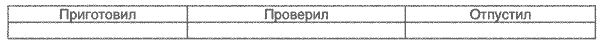 18. При выписке лекарственного препарата по решению врачебной комиссии на обороте рецептурного бланка формы N 148-1/у-04(л) и формы N 148-1/у-06(л) ставится специальная отметка (штамп).19. На рецептурном бланке формы N 148-1/у-04(л) и формы N 148-1/у-06(л) внизу имеется линия отрыва, разделяющая рецептурный бланк и корешок.Корешок от рецепта, выписанного на указанном рецептурном бланке, выдается пациенту (лицу, его представляющему) в аптечной организации, на корешке делается отметка о наименовании лекарственного препарата, дозировке, количестве, способе применения, и он остается у пациента (лица, его представляющего).20. Оформление специального рецептурного бланка на наркотическое средство и психотропное вещество осуществляется в соответствии с приказом Министерства здравоохранения Российской Федерации от 1 августа 2012 г. N 54н "Об утверждении формы бланков рецептов, содержащих назначение наркотических средств или психотропных веществ, порядка их изготовления, распределения, регистрации, учета и хранения, а также правил оформления".II. Учет рецептурных бланков.21. Учет рецептурных бланков форм N 107-1/у, N 148-1/у-88 и N 148-1/у-04(л), изготавливаемых типографским способом (далее рецептурные бланки, подлежащие учету), осуществляется в журналах учета, пронумерованных, прошнурованных и скрепленных подписью руководителя и печатью медицинской организации или подписью индивидуального предпринимателя, имеющего лицензию на медицинскую деятельность.22. Журнал учета рецептурных бланков формы N 107-1/у содержит следующие графы:1) номер по порядку;2) в разделе "Приход":а) дата регистрации приходного документа;б) номер и дата приходного документа, название поставщика;в) общее количество поступивших рецептурных бланков;г) Ф.И.О. и подпись ответственного медицинского работника, получившего рецептурные бланки от поставщика;3) в разделе "Расход":а) дата выдачи рецептурных бланков;б) количество выданных рецептурных бланков;в) Ф.И.О. ответственного медицинского работника, получившего рецептурные бланки;г) подпись ответственного медицинского работника, получившего рецептурные бланки;4) Ф.И.О. и подпись ответственного медицинского работника, выдавшего рецептурные бланки;5) остаток рецептурных бланков.23. Журнал учета рецептурных бланков форм N 148-1/у-88 и N 148-1/у-04(л) содержит следующие графы:1) номер по порядку;2) в разделе "Приход":а) дата регистрации приходного документа;б) номер и дата приходного документа, название поставщика;в) общее количество поступивших рецептурных бланков;г) серии и номера рецептурных бланков;д) количество рецептурных бланков по сериям;и) Ф.И.О. и подпись ответственного медицинского работника, получившего рецептурные бланки от поставщика;3) в разделе "Расход":а) дата выдачи рецептурных бланков;б) серии и номера выданных рецептурных бланков;в) количество выданных рецептурных бланков;г) Ф.И.О. ответственного медицинского работника, получившего рецептурные бланки;д) подпись ответственного медицинского работника, получившего рецептурные бланки;4) Ф.И.О. и подпись ответственного медицинского работника, выдавшего рецептурные бланки;5) остаток рецептурных бланков.24. Учет специальных рецептурных бланков на наркотическое средство и психотропное вещество осуществляется в соответствии с приказом Министерства здравоохранения Российской Федерации от 1 августа 2012 г. N 54н "Об утверждении формы бланков рецептов, содержащих назначение наркотических средств или психотропных веществ, порядка их изготовления, распределения, регистрации, учета и хранения, а также правил оформления".III. Хранение рецептурных бланков.25. В каждой медицинской организации приказом руководителя назначается лицо, ответственное за хранение и учет всех видов рецептурных бланков.26. Рецептурные бланки, подлежащие учету, хранятся ответственным лицом, назначенным руководителем медицинской организации, под замком в металлическом шкафу (сейфе) или металлическом ящике.27. Индивидуальный предприниматель, имеющий лицензию на медицинскую деятельность, хранит рецептурные бланки, подлежащие учету, под замком в металлическом шкафу (сейфе) или металлическом ящике.28. Постоянно действующая комиссия, создаваемая в медицинской организации, проверяет состояние хранения, учета, фактическое наличие и расход рецептурных бланков, подлежащих учету, один раз в квартал.В случае несовпадения книжного остатка рецептурных бланков, подлежащих учету, с фактическим наличием лицо, ответственное за хранение и учет рецептурных бланков, несет ответственность, предусмотренную законодательством Российской Федерации.29. Рецептурные бланки, подлежащие учету, выдаются медицинским работникам, имеющим право выписывания рецептов, по распоряжению главного врача или его заместителя.Полученные рецептурные бланки, подлежащие учету, хранятся медицинскими работниками в помещениях, обеспечивающих их сохранность.30. Хранение специальных рецептурных бланков на наркотическое средство и психотропное вещество и выдача указанных рецептурных бланков медицинскому работнику осуществляется в соответствии с приказом Министерства здравоохранения Российской Федерации от 1 августа 2012 г. N 54н "Об утверждении формы бланков рецептов, содержащих назначение наркотических средств или психотропных веществ, порядка их изготовления, распределения, регистрации, учета и хранения, а также правил оформления".1Собрание законодательства Российской Федерации, 1999, N 29, ст. 3699; 2004, N 35, ст. 3607.